      Зачастую, в случае нарушения прав граждан при оказании им туристских услуг потребители ошибочно стараются предъявить какое-либо требование тур. агентству, вне зависимости от условий договора о реализации туристского продукта. Однако, ответственность исполнителя услуг (туроператора и/или турагента) и соответственно возможность обратиться к тому или иному субъекту потребительских правоотношений зависит от многих факторов, в частности: от условий договора, от чьего имени заключен договор, от услуг оказанных с недостатками, входящих в стоимость туристского продукта и т.д.      Исполнитель (туроператор, турагент)  несет ответственность:- за ненадлежащую информацию о туристском продукте и исполнителе, в том числе за причинение вреда жизни, здоровью и имуществу потребителя вследствие непредоставления ему полной и достоверной информации;- за реализацию туристского продукта, содержащего в себе недостатки, в том числе за нарушение требований к качеству и безопасности туристского продукта;- за нарушение сроков оказания услуг и иных условий договора о реализации туристского продукта;- за включение в договор о реализации туристского продукта условий, ущемляющих права потребителя;- за причинение вреда жизни и здоровью потребителя, а также его имуществу вследствие недостатков туристского продукта.     По договору о реализации туристского продукта, заключенному турагентом, туроператор несет ответственность за неоказание или ненадлежащее оказание туристу и (или) иному заказчику услуг, входящих в туристский продукт, независимо от того, кем должны были оказываться или оказывались эти услуги.      Турагент несет предусмотренную законодательством РФ ответственность перед туристом и (или) иным заказчиком за неисполнение или ненадлежащее исполнение своих обязанностей, предусмотренных договором о реализации туристского продукта.     ВНИМАНИЕ! Если турагент в отношениях с туристом действует от собственного имени, то он может быть привлечен к ответственности перед туристом, однако, только в пределах величины агентского вознаграждения.     Турист также может предъявить требование о выплате страхового возмещения страховщику, который заключил договор страхования гражданской ответственности туроператора. В случае наличия банковской гарантии у туроператора и его отказа возместить ущерб добровольно потребитель может обратиться с заявлением к банку, предоставившему гарантию.     Туроператор отвечает перед туристом или иным заказчиком за действия (бездействие) третьих лиц, оказывающих услуги, входящие в туристский продукт, если федеральными законами и иными нормативными правовыми актами РФ не установлено, что ответственность перед туристом или иным заказчиком несет третье лицо.      Так, например, по спорам, возникающим в связи с осуществлением чартерных воздушных перевозок пассажиров в рамках исполнения договора о реализации туристского продукта, исполнителем договора перевозки с потребителем и соответственно надлежащим ответчиком будет являться туроператор.     ПОМНИТЕ! Исполнитель (туроператор или турагент) освобождается от ответственности за неисполнение или ненадлежащее исполнение своих обязательств перед потребителем, если докажет, что неисполнение или ненадлежащее исполнение обязательств произошло вследствие непреодолимой силы, а также по иным основаниям, предусмотренным федеральными законами.     С целью усиления защиты прав потребителей туруслуг в сфере выездного туризма Правительством РФ принят ряд нормативно-правовых актов, предусматривающий  возмещение реального ущерба туристам или иным заказчикам туристского продукта из денежных средств фонда персональной ответственности туроператора в сфере выездного туризма. Вышеуказанное новшество вступило в силу с 01.01.2017 г..     Основанием для выплаты денежных средств, причитающихся туристу или иному заказчику, в целях возмещения реального ущерба из средств фонда является факт причинения туристу или иному заказчику реального ущерба по причине невозможности исполнения туроператором обязательств по договору  о реализации турпродукта.Информация подготовлена с использованием СПС: Консультант Плюс.Ждем Вас по адресам:ФБУЗ  «Центр гигиены и эпидемиологии в Иркутской области».КТО ОТВЕЧАЕТ ЗА КАЧЕСТВО ТУРИСТСКИХ УСЛУГ?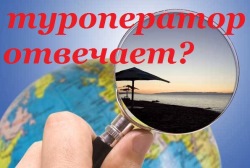 Отделение по защите прав потребителей – консультационный центрг.Иркутск, ул.Трилиссера, 51,   8(395-2)22-23-88, zpp@sesoirk.irkutsk.ruг.Шелехов, ул.Ленина, 9   тел.8(395-50) 4-18-69 zpp@sesoirk.irkutsk.ruг.Ангарск, 95 кв. д.17   тел.8(395-5) 67-13-50                    Kp-zpp.ang@yandex.ruг.Усолье-Сибирское, ул.Ленина, 73                           тел.8(395-43) 6-79-24, kp-zpp.us@yandex.ruг.Черемхово, ул.Плеханова, 1, тел.8(395-46) 5-66-38; ffbuz-cheremxovo@yandex.ruг.Саянск, мкр.Благовещенский, 5а, тел.8(395-53) 5-24-89;  ffbus-saynsk@yandex.ruп.Залари тел.8 (395-52) 2-30-14; zpp@sesoirk.irkutsk.ruг.Тулун, ул.Виноградова, 21, тел. 8(395-30) 2-10-20; kc-zpp.irk@yandex.ruг.Нижнеудинск, ул.Энгельса, 8                                    тел.8(395-57)7-09-74; Kрzpp-NU@yandex.ruг.Тайшет,ул.Северовокзальная,   17А-1Н,                                         тел. 8(395-63) 5-21-58; ffbuz-taishet@yandex.ruг.Братск, ул.Муханова, 20,                                                    тел.8(395-3) 42-94-00; kpр-zpp.br@yandex.ruг.Железногорск-Илимский, 3 кв., д.40                 тел.8(395-66) 3-05-29, ffbuz-zheleznogorsk@yandex.ruг.Усть-Илимск, лечебная зона, 6                                        тел.8(395-35) 6-44-46; kp-zpp.UI@yandex.ruг.Усть-Кут, ул.Кирова, 91, тел.8(395-65)5-26-44;  kc-zpp.irk@yandex.ruп.Усть-Ордынский, пер.1-ый Октябрьский, 12  тел.8(395-41) 3-10-78, kc-zpp.uobo@yandex.ru